		International School, Rewari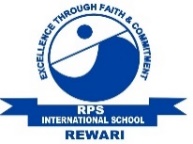 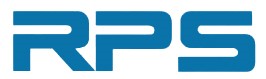 Class IIIOctober Work PlannerSession : 2019 – 20Dear studentsA warm welcome back to another action-packed term with full enthusiasm indicating another incredible and productive school year. Rpsians are indeed a joyous and caring community with the common goals of nurturing responsible students and promoting high-level learning. Let us begin this 2nd term with joyful activities, new concepts and pleasant weather and many holidays lining up the calendar, the reason being the month has many festivals.PTM of the month:- 6th October 2019 (Sunday)		Class Teacher’s Signature			Coordinator’s Signature			Principal’s SignatureNote:- Work planner may subject to minor changes. Activities and Competitions of the month:-Gandhi JayantiNavratri DussheraDiwali World Post Office DayWorld Food DayHolidays of the month:- Dusshera (8th October 2019)2nd Saturday (12th October 2019)Karwa Chauth (17th October 2019)Diwali break (25th October to 29th October 2019)PTM of the month:- 6th October 2019 (Sunday)ENGLISHChapter 6Chapter 4 Small Book ReadingApplication writingGrammarChapter 12 to 15, 19, 20MATHSChapter 8: DivisionChapter 13 : PictographEVSChapter 7, 8, 9HINDIगुंजनपाठ – 9 (शून्य)पाठ – 8 (अनोखी चिड़िया )व्याकरणपाठ – 7 (सर्वनाम)पाठ – 8 (विशेषण)गिनतीReasoningChapter -5,6ARTPage no. 21 to 30DANCEFolk DanceMUSICGandhi Bhajan (Raghupati raghav raja raam)SPORTSKho- Kho and SkatingYOGALaughing Yoga MeditationGKSeptember and October month magazine quiz and 3 assignmentsJapanese Japanese VerbCOMPUTERChapter 6Activities and Competitions of the month:-Gandhi Jayanti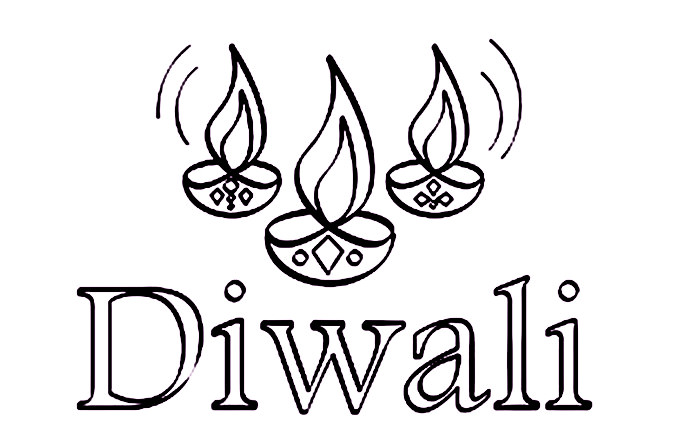 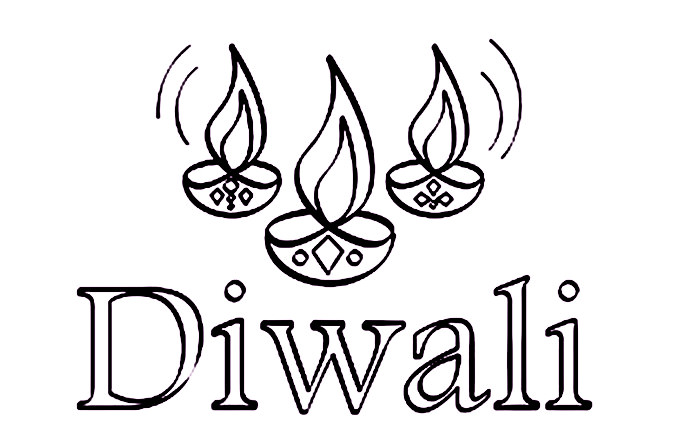 Navratri DussheraDiwali World Food DayHolidays of the month:- Dusshera (8th October 2019)2nd Saturday (12th October 2019)Karwa Chauth (17th October 2019)Diwali break (25th October to 29th October 2019)